Załącznik nr 1Regulaminu konkursu prac magisterskich organizowanego na Wydziale Polonistyki UJZgłoszenie pracy magisterskiej do konkursu prac magisterskich na Wydziale Polonistyki UJTytuł pracy:Kierunek studiów:	Autor pracy: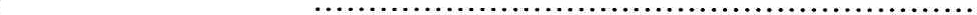 Promotor:                      Recenzent:	Ocena z pracy:	